	Programul conferinței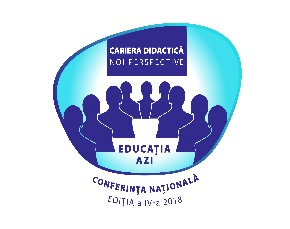 CONFERINȚA REGIONALĂCULTURA ȘI EDUCAȚIA AZIPROIECTAREA ACTIVITĂȚILOR DIDACTICE TIMIŞOARA, 22  noiembrie 2019 Vineri, 22 noiembrie 2018900 - 930 înscrierea participanților Aula Bibliotecii Centrale Universitare (BCUT) „Eugen Todoran”, Bd. Vasile Pârvan nr. 4.930 - 1030 Deschiderea conferințeiAula Bibliotecii Centrale Universitare (BCUT) „Eugen Todoran”, Bd. Vasile Pârvan nr. 4. Pro-Rectorului Universității de Vest din Timișoara, responsabil cu strategia academicăConf. univ. dr. Octavian Mădălin BUNOIUReprezentantului Consiliului Județean Timiș, Consilier al Președintelui Consiliului Județean TimișAdrian NEGOIȚĂReprezentantului IȘJ Timiș, Inspector școlar general adjunct IȘJ Timiș, Prof. Francisc HALASZ Directorului BCUT,Prof. univ. dr. Vasile DOCEADirectorului DPPD – UVT, Conf. univ. dr. habil. Marian D. ILIEPreședintelui OSUT,Bianca CERNUȘCĂ1030 - 1200 Activități în plen Aula Bibliotecii Centrale Universitare (BCUT) „Eugen Todoran”, Bd. Vasile Pârvan nr. 4.1030 – 11⁰⁰ Abordarea curriculară propusă prin proiectul CRED   CP I dr. Ciprian FARTUȘNIC (Institutul de Științe ale Educației din București)1100 – 1130           Proiectarea lecției: concepții și practici curente în județul Timiș            Conf. univ. dr. habil. Marian D. ILIE (Universitatea de Vest din Timișoara, Departamentul pentru Pregătirea Personalului Didactic)1130  – 1200            Designul instruirii: repere fundamentale în proiectarea lecției           Conf. univ. dr. Mariana CRAȘOVAN (Universitatea de Vest din Timișoara, Departamentul de Științe ale Educației)  12⁰⁰ - 1300 pauză de prânz1300 - 1530  Workshopuri paraleleWS1 Învățământ preșcolar și primar (sala 104)ModeratoriLector univ. dr. Claudia BORCALector univ. dr. Magdalena PETRESCUProf. Dorina Maria LOBONȚSecretar: Prof. drd. Alexandra Petra VENTERPrezentarea activităților didactice propuse în concursul de proiecteProf. Ioana DEHELEAN Prof. Iustina MAGDA & Prof. Elena ORIANParticipanți Prof. Cristina-Veronica ANDREIProf. Tabita BUCURLector univ. dr. Otilia BERSANProf. Ioana CAPOTESCUProf. Ioana DEHELEANProf. Lucia FLOREALector univ. dr. Ancuța FRANȚProf. Dorina Maria LOBONȚProf. Iustina MAGDAProf. Simona Elena MARCUProf. Andreea MARISESCUProf. Alina-Lăcrimioara MILOSTEANUProf. Elena ORIANProf. Laura PARASCHIVOIUProf. Luminița TOMUTAProf. Roxana-Ionela TURNEAProf. drd. Alexandra Petra VENTERWS2 Limbă și comunicare (sala 208)ModeratoriConf. univ. dr. Marius CRIȘANConf. univ. dr. Maria NICULESCULector univ. dr. Ioana BANADUCSecretar: Lector univ. dr. Cosmina LUNGOCIPrezentarea activităților didactice propuse în concursul de proiecteProf. Adina-Ilioara CHERECHEȘProf. Corina-Lucia COSTEAProf. Florina GRECUProf. Elena-Ligia JEBELEANParticipanțiProf. Adina-Ilioara CHERECHEȘProf. Corina-Lucia COSTEAProf. Anca DEJICA-CARTISProf. Paula DRĂGANProf. Florina GRECUProf. Cristina Andreea IANCULESCUProf. Elena-Ligia JEBELEANProf. Ramona LABICIProf. Mădălina - Florentina TRANDAFIRStudent. Ionica Tabita OFȚAProf. Carolina Claudia OROSProf. Anca PĂUNESCUProf. Anda VRÎNCEANUWS3 Activități nonformale, Matematică și științe (Aula BCUT)ModeratoriConf. univ. dr. Dana GAVRELIUCLector univ. dr. Dana CRĂCIUNLector univ. dr. Mihai IVANSecretar: Izabella Georgiana SMARANDACHEPrezentarea activităților didactice propuse în concursul de proiecteLector univ. dr. Dana CRĂCIUNProf. Angelica SÂRBU & Prof. Ana Maria Iacob Participanți Prof. Liliana BABA Prof. Anca BESCHIU Prof. Elena COSMESCUProf. Ioana JEFLEA Prof. Marinela LAKI Prof. Marius LOBAZĂProf. Monica DINA MOISEAsist. univ. dr. Silviu NIȘUProf. Florin PETCUProf. Isabela SAMFIRESCU Prof. Angelica Valeria SANDUProf. Angelica SÂRBUProf. Pavel VELCOTĂ Prof. Viorica VELCOTĂ WS4 Om și societate (Sala de conferințe a BCUT)ModeratoriConf. univ. dr. Anca LUȘTREAConf. univ. dr. Darius BOROVICLector univ. dr. Maria LUNGUSecretar: Daniela VALACHEPrezentarea activităților didactice propuse în concursul de proiecteProf. Maria TĂUT & Prof. Loredana BECUProf. Nicoleta TRANDAFIRParticipanți Prof. Loredana Adina BECUConf. univ. dr. Adela Cîndea Student. Dana-Cecilia CIOCIRLANProf. Minodora GIUCHICILector univ. dr. Ramona HURDUZEUStudent. Roxana MARTINOVStudent. Florin Daniel MILITARUProf. Dubravca MISICIStudent. Oana Larisa OLARIUProf. Ovidiu Alexandru RUJAStudent. Monica-Vasilica SANDUProf. Lavinia SÂRBUProf. Maria TĂUTStudent. Rafael TODORProf. Nicoleta TRANDAFIRWS5 Istorie (Sala de consiliu a BCUT)ModeratoriLector univ. dr. Carmen Maria TÎRULector univ. dr. Nicolae HURDUZEULector univ. dr. Simona ADAMSecretar: Diana PÂNZARIUPrezentarea activităților didactice propuse în concursul de proiecteProf. Gilda-Maria STOICAParticipanțiProf. Zina MARINCUProf. Sorin CODAȚStudent. Denis-Nicolas-Ioan FRENTONIStudent. Filip – Raul IANCULESCUProf. Patricia MĂRCUȚProf. Gilda-Maria STOICAProf. Roxana Marina TUDORACHE1530 - 1630 pauză de cafea1630 - 1800 Activități în plen Aula Bibliotecii Centrale Universitare (BCUT) „Eugen Todoran”, Bd. Vasile Pârvan nr. 4.1630 - 1800 Prezentarea rapoartelor de activitate din cadrul WS WS1 Învățământ preșcolar și primarWS2 Limbă și comunicareWS3 Activități nonformale, Matematică și științeWS4 Om și societateWS5 Istorie1730  - 1800  Premierea proiectelor câștigătoare de către reprezentantul Institutul de Științe ale Educației din București, CP I dr. Ciprian FARTUȘNIC 18⁰⁰ - 18¹⁰ Închiderea conferinței